English 110 Worksheet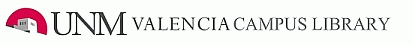 Name:Type of SourceFinding Tool for the SourcePossible Finding ToolsBookSearch Engine (BING or Google)Database (Proquest Research Library)Library Catalog—LIBROS BooksDatabase (New Mexico Newspapers)Database (Academic Search Complete)Search engine on Web siteDatabase (ArtStor)Database (FILMS on DEMAND)WikipediaYouTube or TeacherTubeLIBROS SEARCH EVERYTHINGNewspaperSearch Engine (BING or Google)Database (Proquest Research Library)Library Catalog—LIBROS BooksDatabase (New Mexico Newspapers)Database (Academic Search Complete)Search engine on Web siteDatabase (ArtStor)Database (FILMS on DEMAND)WikipediaYouTube or TeacherTubeLIBROS SEARCH EVERYTHINGPopular articleSearch Engine (BING or Google)Database (Proquest Research Library)Library Catalog—LIBROS BooksDatabase (New Mexico Newspapers)Database (Academic Search Complete)Search engine on Web siteDatabase (ArtStor)Database (FILMS on DEMAND)WikipediaYouTube or TeacherTubeLIBROS SEARCH EVERYTHINGScholarly articleSearch Engine (BING or Google)Database (Proquest Research Library)Library Catalog—LIBROS BooksDatabase (New Mexico Newspapers)Database (Academic Search Complete)Search engine on Web siteDatabase (ArtStor)Database (FILMS on DEMAND)WikipediaYouTube or TeacherTubeLIBROS SEARCH EVERYTHINGWeb pageSearch Engine (BING or Google)Database (Proquest Research Library)Library Catalog—LIBROS BooksDatabase (New Mexico Newspapers)Database (Academic Search Complete)Search engine on Web siteDatabase (ArtStor)Database (FILMS on DEMAND)WikipediaYouTube or TeacherTubeLIBROS SEARCH EVERYTHINGEncyclopedia articleSearch Engine (BING or Google)Database (Proquest Research Library)Library Catalog—LIBROS BooksDatabase (New Mexico Newspapers)Database (Academic Search Complete)Search engine on Web siteDatabase (ArtStor)Database (FILMS on DEMAND)WikipediaYouTube or TeacherTubeLIBROS SEARCH EVERYTHINGTV programSearch Engine (BING or Google)Database (Proquest Research Library)Library Catalog—LIBROS BooksDatabase (New Mexico Newspapers)Database (Academic Search Complete)Search engine on Web siteDatabase (ArtStor)Database (FILMS on DEMAND)WikipediaYouTube or TeacherTubeLIBROS SEARCH EVERYTHINGRadio broadcastSearch Engine (BING or Google)Database (Proquest Research Library)Library Catalog—LIBROS BooksDatabase (New Mexico Newspapers)Database (Academic Search Complete)Search engine on Web siteDatabase (ArtStor)Database (FILMS on DEMAND)WikipediaYouTube or TeacherTubeLIBROS SEARCH EVERYTHINGVideo clipSearch Engine (BING or Google)Database (Proquest Research Library)Library Catalog—LIBROS BooksDatabase (New Mexico Newspapers)Database (Academic Search Complete)Search engine on Web siteDatabase (ArtStor)Database (FILMS on DEMAND)WikipediaYouTube or TeacherTubeLIBROS SEARCH EVERYTHINGImagesSearch Engine (BING or Google)Database (Proquest Research Library)Library Catalog—LIBROS BooksDatabase (New Mexico Newspapers)Database (Academic Search Complete)Search engine on Web siteDatabase (ArtStor)Database (FILMS on DEMAND)WikipediaYouTube or TeacherTubeLIBROS SEARCH EVERYTHINGSearch Engine (BING or Google)Database (Proquest Research Library)Library Catalog—LIBROS BooksDatabase (New Mexico Newspapers)Database (Academic Search Complete)Search engine on Web siteDatabase (ArtStor)Database (FILMS on DEMAND)WikipediaYouTube or TeacherTubeLIBROS SEARCH EVERYTHINGSearch Engine (BING or Google)Database (Proquest Research Library)Library Catalog—LIBROS BooksDatabase (New Mexico Newspapers)Database (Academic Search Complete)Search engine on Web siteDatabase (ArtStor)Database (FILMS on DEMAND)WikipediaYouTube or TeacherTubeLIBROS SEARCH EVERYTHINGMy PositionBrainstorm about your topic.Brainstorm about your topic.Brainstorm about your topic.Who? (People, Organizations, Kinds of People)Where? (places)When?How?Your Position (key words only)Why?What?ReasonReasonEvidenceSource for Evidence123Finding a resource (evidence)Finding a resource (evidence)Your type of resourceYour finding toolYour search strategy Citation informationYour type of resourceYour finding toolYour search strategyCitation informationEvaluate your resource (TRAP).Evaluate your resource (TRAP).Evaluate your resource (TRAP).Evaluate your resource (TRAP).TimelinessRelevanceAuthorityPurposePurposeWhen was this published?Is the information on the page time sensitive?How important is "current" to the topic?Does the date of the information affect its accuracy?Does this meet the needs of my assignment? Is it on my topic? How deeply is my topic covered in this source?Is the information accurate?How would I use this source?Who is author?Is the author credible?Is the publishing organization credible?Who is the audience?Why was this written/published?Does it show bias?  Who is the audience?Why was this written/published?Does it show bias?  Comments.Comments.Comments.Comments.Why did you choose those particular sources?Why did you choose those particular sources?Why did you choose those particular sources?Why did you choose those particular sources?